118 Congress StreetAnalysis re overhangs  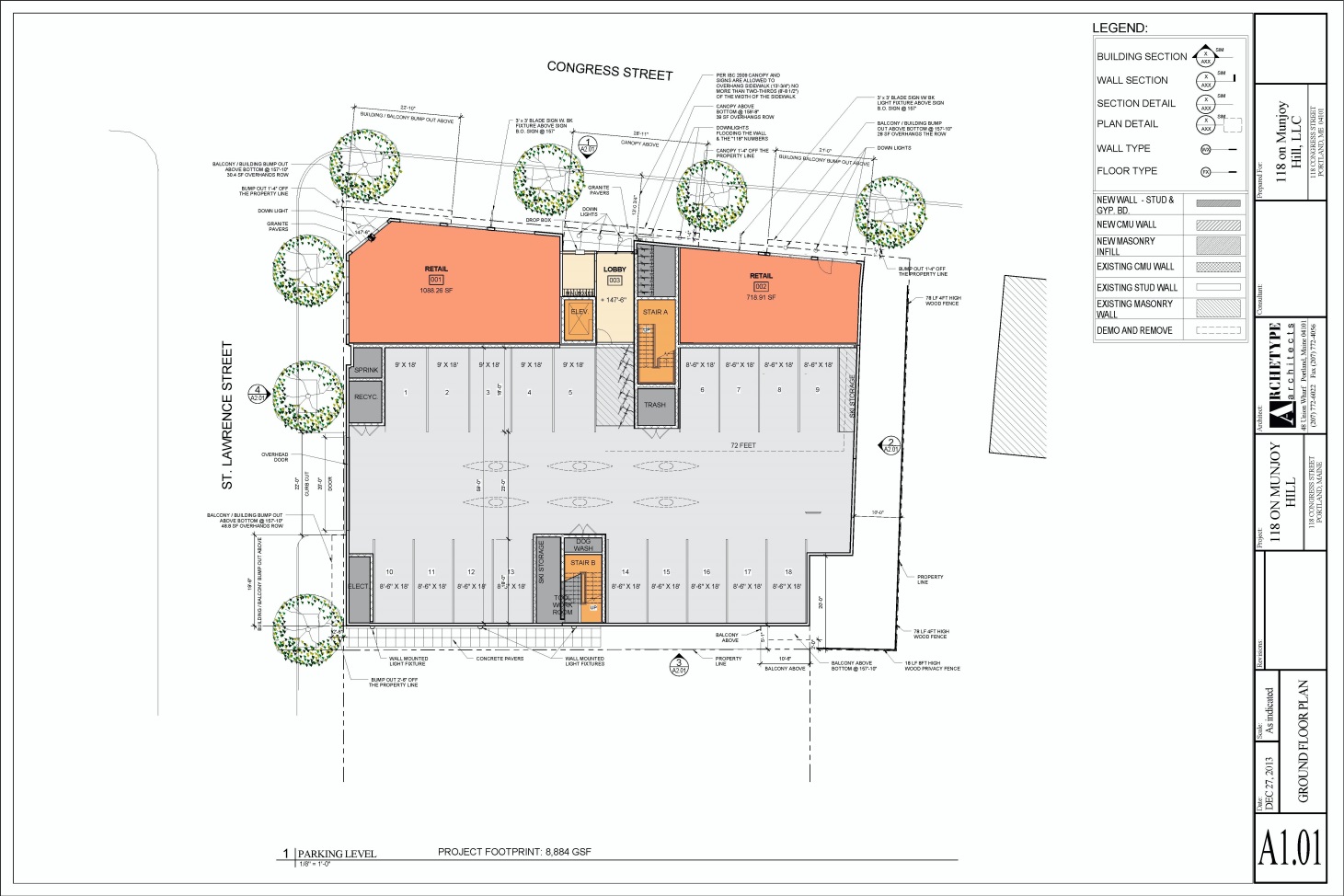 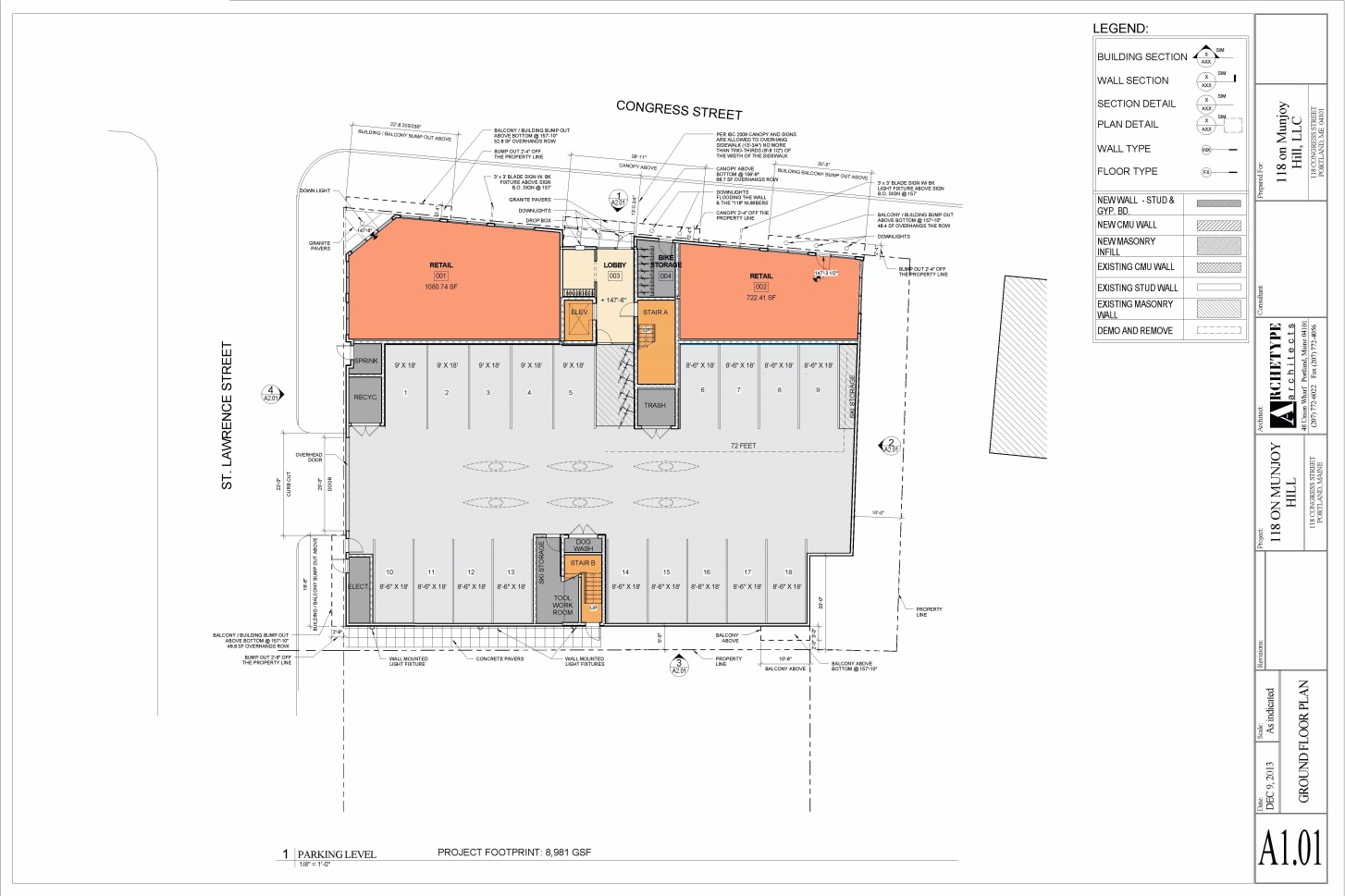 AS CONSIDERED AT WORKSHOP                                          AS SUBMITTED IN JANUARY FOR HEARINGJf corrected version 1.3.2014Submitted version seen at WorkshopFinal version (Jan) for Hearing (building moved back from Congress by 1 ft )Congress St east  (3 levels)Overhang over ROWLength of overhangArea over ROW2ft 4 inches20ft 9 inches48.4 sq ft over ROW1ft 4 inches21 ft28 sq ft over ROWCongress St west (nearest St  Lawrence (3 levels)Overhang over ROWLength of overhangArea over ROW2ft 4 inches22ft 8 inches52.8 sq ft over ROW1ft 4 inches22ft 10 inches30.4 sq ft over ROWSt Lawrence St  (3 levels)Overhang over ROWLength of overhangArea over ROW2 ft 6 inches19 ft 6 inches48.8 sq ft over ROW2 ft 6 inches19 ft 6 inches48.8 sq ft over ROWEntrance Canopy over Congress StOverhang over ROWLength of overhangArea over ROW2ft 4 inches28 ft 11 inches68.7 sq ft over ROW1ft 4 inches28 ft 11 inches39 sq ft over ROW